豊福政第４６１４号令和6年（2024年）3月28日指定居宅介護支援事業所　管理者　様豊中市 福祉部 長寿社会政策課長居宅介護支援事業者による介護予防支援の指定申請予約受付開始等の時期について（通知）　日頃より、当市高齢者保健福祉行政並びに介護保険事業にご理解とご協力を賜り、誠にありがとうございます。　標記について、令和6年度制度改正により、居宅介護支援事業者においても介護予防支援の指定を受けて介護予防支援を実施することが可能となります。つきましては、令和6年度の指定申請にかかるスケジュール、主な要件等の情報について、豊中市ホームページに掲載いたしましたので、指定を希望される事業者におかれましてはご確認のうえ、指定申請のご準備をお願いいたします。記１．初回の新規指定時期介護予防支援は地域密着型サービス等運営検討部会にて審議の対象となるサービスのため、令和6年9月1日指定が初回となります。２．初回の指定にかかる予約受付期間令和6年5月1日から令和6年5月15日の間に電話もしくは長寿社会政策課窓口にて受付いたします。３．申請にあたっての留意点市ホームページに掲載している下記資料を必ずご一読ください。・介護予防支援指定申請の主な要件等・【令和6年度】介護予防支援の新規指定に関する手引き４．掲載場所豊中市ホームページ「介護予防支援」https://www.city.toyonaka.osaka.jp/kenko/kaigo_hukushi/kaigohoken/kaigo_jigyousya/shoshiki_download/kyotaku_service/kaigoyoboushien.html上記のリンクをクリック、もしくは市ホームページのトップ画面から「ページ番号検索」で「982545234」と検索してください。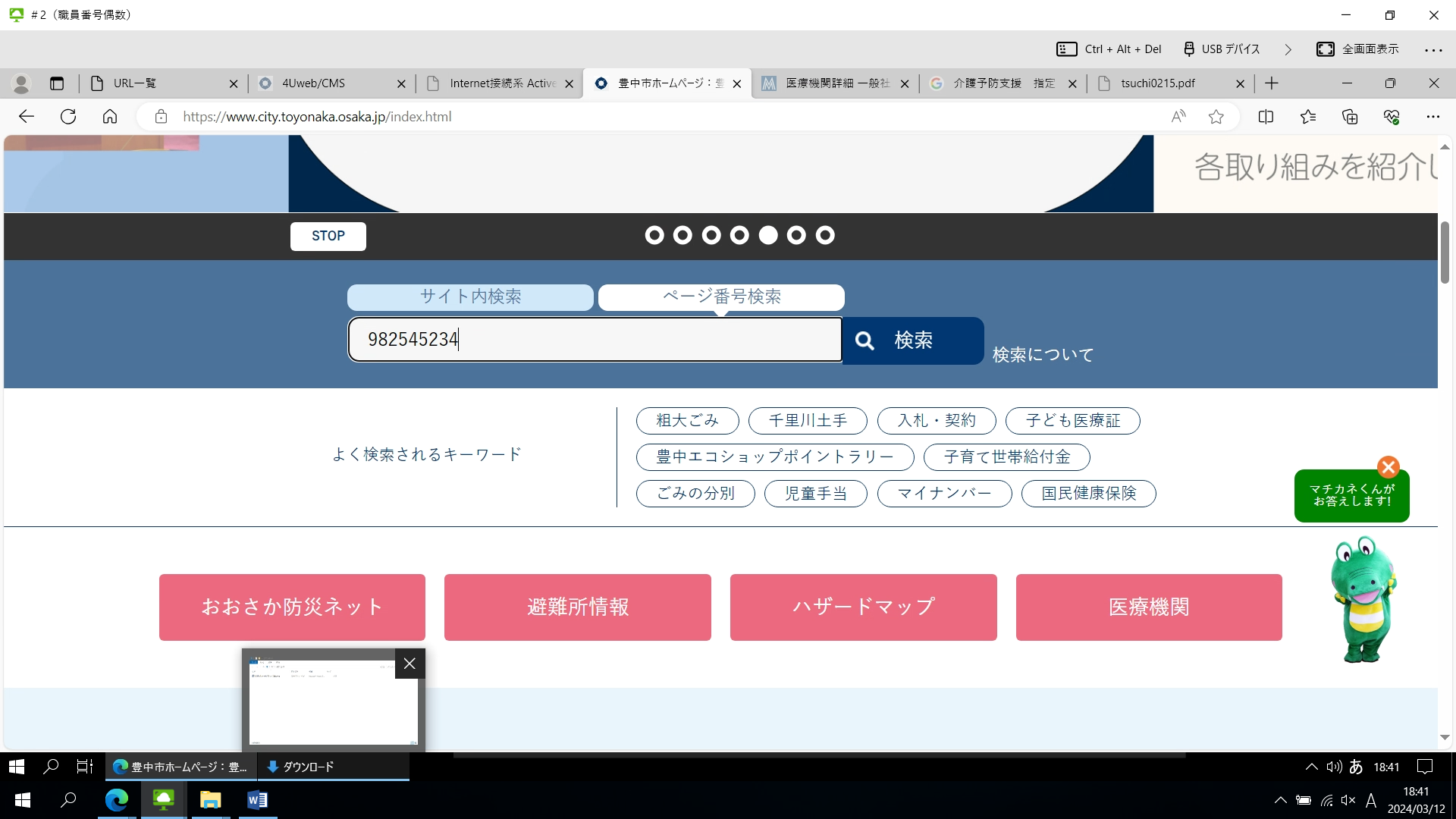 